Universidade Estadual de Maringá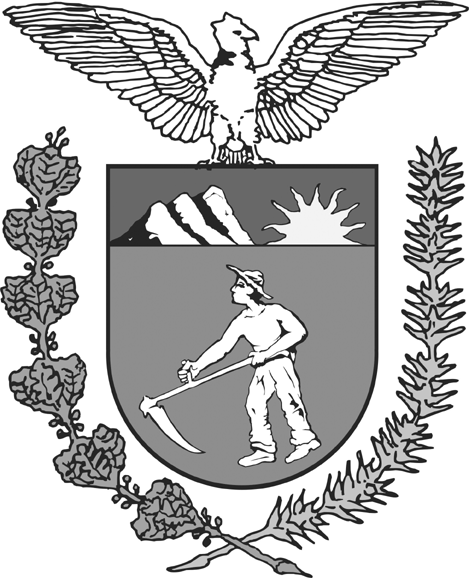 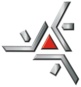 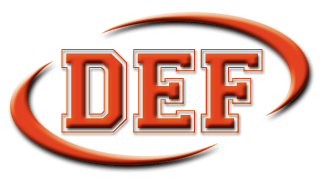 Centro de Ciências da SaúdeDepartamento de Educação FísicaAUTORIZAÇÃOAutorizamos a retirar os seguintes materiais abaixo relacionados, assumindo total responsabilidade pelos mesmos, comprometendo-me a entregá-los em perfeito estado, no dia _________________________________Assinatura do(a) Professor(a)_________________________________Assinatura do(a) Acadêmico(a)Avenida Colombo, nº. 5.790 – Bloco M-06 – Sala 002 – Campus Universitário – CEP 87.020-900 – Maringá – PRFone/Fax (44) 3011-4315 – site: www.def.uem.br – e-mail: sec-def@uem.brUniversidade Estadual de MaringáCentro de Ciências da SaúdeDepartamento de Educação FísicaAUTORIZAÇÃOAutorizamos a retirar os seguintes materiais abaixo relacionados, assumindo total responsabilidade pelos mesmos, comprometendo-me a entregá-los em perfeito estado, no dia _________________________________Assinatura do(a) Professor(a)_________________________________Assinatura do(a) Acadêmico(a)Avenida Colombo, nº. 5.790 – Bloco M-06 – Sala 002 – Campus Universitário – CEP 87.020-900 – Maringá – PRFone/Fax (44) 3011-4315 – site: www.def.uem.br – e-mail: sec-def@uem.br//, áshorasminutos:Maringá,//Nome do(a) Professor(a):Nome do(a) Professor(a):Nome do(a) Professor(a):Nome do(a) Professor(a):Nome do(a) Professor(a):Nome do(a) Professor(a):Nome do(a) Professor(a):Nome do(a) Professor(a):Nome do(a) Professor(a):Nome do(a) Acadêmico(a):Nome do(a) Acadêmico(a):Nome do(a) Acadêmico(a):Nome do(a) Acadêmico(a):Nome do(a) Acadêmico(a):Nome do(a) Acadêmico(a):Nome do(a) Acadêmico(a):Nome do(a) Acadêmico(a):Nome do(a) Acadêmico(a)://, áshorasminutos:Maringá,//Nome do(a) Professor(a):Nome do(a) Professor(a):Nome do(a) Professor(a):Nome do(a) Professor(a):Nome do(a) Professor(a):Nome do(a) Professor(a):Nome do(a) Professor(a):Nome do(a) Professor(a):Nome do(a) Professor(a):Nome do(a) Acadêmico(a):Nome do(a) Acadêmico(a):Nome do(a) Acadêmico(a):Nome do(a) Acadêmico(a):Nome do(a) Acadêmico(a):Nome do(a) Acadêmico(a):Nome do(a) Acadêmico(a):Nome do(a) Acadêmico(a):Nome do(a) Acadêmico(a):